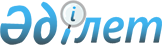 О создании Совета национальных инвесторов при Президенте Республики Казахстан
					
			Утративший силу
			
			
		
					Указ Президента Республики Казахстан от 10 сентября 2007 года N 404. Утратил силу Указом Президента Республики Казахстан от 12 мая 2010 года N 987

      Сноска. Утратил силу Указом Президента РК от 12.05.2010 N 987.      Подлежит опубликованию в Собрании 

      актов Президента и Правительства       ПОСТАНОВЛЯЮ: 

      1. Создать Совет национальных инвесторов при Президенте Республики Казахстан. 

      2. Утвердить прилагаемое Положение о Совете национальных инвесторов при Президенте Республики Казахстан. 

      3. Государственной комиссии по вопросам модернизации экономики Республики Казахстан в двухмесячный срок внести в Администрацию Президента Республики Казахстан предложения по составу Совета национальных инвесторов при Президенте Республики Казахстан. 

      4. Настоящий Указ вводится в действие со дня подписания.       Президент 

      Республики Казахстан УТВЕРЖДЕНО         

      Указом Президента     

      Республики Казахстан    

      от 10 сентября 2007 года N 404  

ПОЛОЖЕНИЕ 

о Совете национальных инвесторов 

при Президенте Республики Казахстан  

1. Общие положения 

      1. Совет национальных инвесторов при Президенте Республики Казахстан (далее - Совет) является консультативно-совещательным органом при Президенте Республики Казахстан. 

      2. Правовую основу деятельности Совета составляют Конституция и законы Республики Казахстан, акты Президента Республики Казахстан, иные нормативные правовые акты Республики Казахстан, а также настоящее Положение. 

      3. Организация обеспечения деятельности Совета осуществляется Администрацией Президента Республики Казахстан. 

      4. Рабочим органом Совета является Комитет по инвестициям Министерства индустрии и торговли Республики Казахстан. см. P071180  

2. Основные задачи Совета 

      5. Основными задачами Совета являются: 

      1) разработка рекомендаций по: 

      содействию в реализации инвестиционных проектов, связанных с модернизацией и структурной перестройкой экономики, способствующих эффективному развитию отрасли или формированию новых отраслей и подотраслей, которые обеспечат значительный мультипликативный эффект; 

      улучшению инвестиционного климата в Республике Казахстан; 

      2) рассмотрение и обсуждение важных вопросов в сфере инвестиционной политики.  

3. Состав Совета 

      6. Председателем Совета является Президент Республики Казахстан. 

      7. Постоянными членами Совета являются по должности: Премьер-Министр, заместитель Руководителя Администрации Президента, помощник Президента, Председатель Агентства по регулированию и надзору финансового рынка и финансовых организаций, Министр индустрии и торговли, Министр финансов, Министр экономики и бюджетного планирования, председатель Комитета по инвестициям Министерства индустрии и торговли, председатель правления акционерного общества "Фонд устойчивого развития "Қазына", председатель правления акционерного общества "Казахстанский холдинг по управлению государственными активами "Самрук". 

      8. В состав Совета могут входить иные должностные лица Республики Казахстан, определяемые Президентом Республики Казахстан. 

      9. Состав Совета от деловых кругов формируется из числа первых руководителей казахстанских хозяйствующих субъектов и финансовых организаций на основании рекомендаций Государственной комиссии по вопросам модернизации экономики Республики Казахстан, образованной Указом Президента Республики Казахстан от 13 апреля 2007 года N 314 "О мерах по модернизации экономики Республики Казахстан". 

      10. Персональный состав Совета утверждается Президентом Республики Казахстан.  

4. Порядок работы Совета 

      11. Пленарные заседания Совета проводятся не менее одного раза в год в сроки, определяемые председателем Совета. 

      12. В период между пленарными заседаниями Совета проводятся промежуточные заседания Совета под председательством Премьер-Министра Республики Казахстан. 

      На промежуточных заседаниях обсуждаются итоги исполнения решений последнего пленарного заседания, подготовка к следующему пленарному заседанию, текущие вопросы, связанные с осуществлением инвестиционной деятельности компаниями - членами Совета. 

      13. По итогам пленарных и промежуточных заседаний Совета принимаются решения, оформляемые протоколом. 

      14. В целях решения отдельных вопросов Советом могут создаваться рабочие группы Совета.  

5. Рабочий орган Совета 

      15. Рабочий орган Совета выполняет функции по: 

      1) подготовке и внесению предложений Государственной комиссии по вопросам модернизации экономики Республики Казахстан по составу Совета; 

      2) организации и проведению пленарных и промежуточных заседаний Совета; 

      3) осуществлению контроля за исполнением протокольных решений Совета; 

      4) разработке проектов нормативных правовых актов, касающихся деятельности Совета, анализу деятельности и реализации предложений по совершенствованию деятельности Совета. 
					© 2012. РГП на ПХВ «Институт законодательства и правовой информации Республики Казахстан» Министерства юстиции Республики Казахстан
				